РЕКОМЕНДАЦИИ
по организации и проведению
мероприятий и акций приуроченных ко Дню России
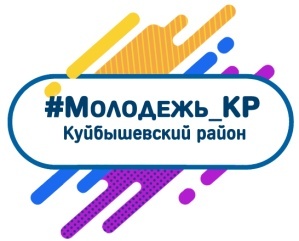 ОНЛАЙН ФОРМАТФлешмоб #ОКНАРОССИИМеханизм: всем желающим предлагается с помощью красок, картин и  трафаретов разместить на окнах рисунки, посвященные России, своей малой Родине (городу, поселку, деревне), семье, так чтобы их было видно с улицы. Фотографии окон и кратким рассказом о малой родине, семье разместить в  социальных сетях (Вконтакте, Инстаграм, ТикТок, Одноклассники) с  обязательными хештегами: #Мы Россия #Страна Победителей #ОкнаРоссии161 #Дон Молодой # Молодежь_КР.Лучшие публикации, набравшие наибольшее количество лайков в каждой из  социальных сетей, будут размещены на информационных ресурсах Дон Молодой. Итоги будут подведены 12 июня.Сроки проведения: 7-12 июня.Участники: жители Ростовской области, студенты, школьники, активисты общественных организаций.Флешмоб «Флаги России. 12 июня»Механизм: всем желающим предлагается сделать фото с флагами России, размещенными в окнах и на балконах жилых домов, в знаковых местах, в  необычных местах, на кораблях и в бухтах.Фотографии следует опубликовать в социальных сетях (Вконтакте, Инстаграм, Одноклассники) с обязательными хештегами: #МыРоссия #СтранаПобедителей #ФлагРоссии161 #ДонМолодой #Молодежь_КР.Авторы лучших работ, набравших наибольшее количество лайков в каждой из социальных сетей, получат мерч от Ростовпатриотцентра.Сроки проведения: 7-12 июня.Участники: жители Ростовской области, студенты, школьники, активисты общественных организаций.Вокальный челлендж «Гимн России»Механизм: всем желающим предлагается записать видео, на котором они исполняют гимн Российской Федерации, и опубликовать их на своих страницах в  социальных сетях (Вконтакте, Инстаграм, ТикТок, Одноклассники) с хештегами #МыРоссия #СтранаПобедителей #ГимнРоссииДМ161 #ДонМолодой #Молодежь_КРАвтор публикации, набравшей наибольшее количество просмотров во всех социальных сетях, получит мерч #ДонМолодой.Итоги акции будут подведены 15 июня.Также желающие могут стать участниками праздничного видеоролика, записав видеоролик, где они исполняют гимн России а капелла (без музыки), выложив его на облачный сервис (Яндекс.Диск, Mail Облако, Google.Диск и другие) и отправивссылку в гугл-форму https://forms.gle/gBmhTbtFUuTkNoqW7 до 10 июня.Ролик необходимо записать в горизонтальном формате, без музыкального сопровождения (только голос), разрешение съемки: 1280 × 720 (16:9).  Видеоролик, смонтированный из отрывков видео участников челленджа, будет размещен на ресурсах комитета по молодежной политике Ростовской области, 12 июня, в День России.Сроки проведения: 7-12 июня.Участники: жители Ростовской области, студенты, школьники, активисты общественных организаций.ОФЛАЙН АКЦИИРегиональная акция «Российская ленточка»Механизм: определить места распространения ленточек «триколор» волонтерами и организовать их выдачу. Сроки проведения: 7-12 июня.Фотоотчеты о проведении мероприятия публикуются в социальных сетях с обязательными хештегами: #МыРоссия #СтранаПобедителей #РоссийскаяЛенточка161 #ДонМолодой #Молодежь_КР.Участники: активисты общественных организаций, волонтеры, студенты, школьники, жители Ростовской области